NAME: _________________________________________ PERIOD: _______ DATE: ______LAB PARTNERS: ______________________________________________________ LAB #4EARTH SCIENCE, MATH, AND YOUINTRODUCTIONThroughout your study of Earth Science, you will use equipment to help you observe and measure earth materials in the laboratory.  You will also be called upon to demonstrate some simple math skills.  Not only must you be able to calculate problems such as percent deviation and rate of change, but you must also be able to correctly divide using a calculator, round to the nearest tenth, and use scientific notation.  In this lab you will practice these math skills.OBJECTIVEDuring this investigation you will be able to:Round to the nearest tenthConverting in and out of scientific notionSubtract timeCalculate percent deviation and rate of changeDetermine rate of change from a graphMATERIALSCalculator RulerEarth Science Reference TablesPART 1ROUNDING OFF     When performing calculations, answers frequently come out uneven, with many decimal places.  In this course, unless otherwise directed, you are expected to round off all answers to the nearest tenth (one place after the decimal point).  For example:would be rounded to 97.3                139.42 would be rounded to 139.4Round off the following numbers to the nearest tenth.10.76 ________________		5)  1.544 _________________		1369.07 ______________		6)  0.09   _________________		0.134 ________________ 		7)  10.02 _________________			0.9831 _______________		8)  12.005 ________________
PART 2DIVISIONEXAMPLE ONLY:  The mathematical procedure of division can be written many ways.  For example, the problem of 4 divided by 5 can be written any of the following ways:4  5		B)  4/5			C)  4 		D)  5    4  		                                                      5When performing division on a calculator, the keystrokes should follow the method in the example above.Solve the following division problems, rounding off all answers to the nearest tenth.75   105  ______________	           12)   20        _______________			                                                                               6536 / 7    ______________			13)  10000    _______________			11)  13.2  6 _____________ 		       77000   						14)  53      _________________						      267PART 3SCIENTIFIC NOTATIONValues that are used in scientific can be very large.  One way to make these numbers more manageable for calculations is to use scientific notation.  In scientific notation, a value is expressed as a number between q and 10 multiplied by a power of ten in exponential form.  For example the distance from the sun to the nearest star, Proxima Centauri, is about 40 trillion kilometers.  The number 40 trillion equals 40,000,000,000,000.  This number expressed in scientific notation is 4.0 x 1013.  Another example is when the size of a pebble is measured it is found to be 25 ten-thousands of a meter across.  This number equals 0.0025.  When expressed in scientific notation it is written 2.5 x 10-3.  Express the following numbers in scientific notation.3,700 ___________________	18)	0.250 ________________________87,000,000 _______________	19)	0.03 _________________________120 _____________________	20)	0.000,000,1 ___________________Express the following numbers as they should be written.21)	3.3 x 108 _________________	24)	5.8 x 10-5 ____________________22)	4.9 x 1010 ________________	25)	1.7 x 10-2 ____________________23)	1.0 x 103 _________________	26)	1.0 x 10-8 ____________________PART 4SUBTRACTING TIMEPROCEDUREImportant:Borrowing and carrying in regular math means exchanging 10 ones for a ten (or 10 tens for a hundred, etc.).Borrowing and carrying in time math mean exchanging 60 minutes for an hour and 60 seconds for a minute.When subtracting time you do not look at each digit. You look at the minutes as a whole. In the problem below you cannot subtract 52 minutes from 15 minutes (15 - 52 = ?), because 15 is smaller. You must borrow. Go to your minutes and take 1 away. (15 - 1 = 14 hours) You now have 14 minutes.A minute equals 60 seconds. You add the 60 seconds to the 11 seconds. (60 + 11 = 71 minutes) This gives you 71 minutes. Repeat the same steps but borrow from the hours to increase the minutes.  Your problem now looks like this:Now you are able to subtract.Try the problems below using the procedure above:   2:50:45			28)   4:21:22				29)  8:28:37	-  2:50:31			      - 4:18:22				     - 8:22:534:28:53			31)  9:15:24 				32) 8:02:033:52:41 			     - 2:16:25 				     -7:59:59PART 5SOLVING EQUATIONSPROCEDURESSolve each of the following problems using the steps below:State the formula (page 1 of the ESRT)Substitute data in the formulaSolve and round to the nearest tenthLabel answer with correct unitsHIP HEIGHTThe hip height of a dinosaur can be calculated from the length of its footprint.  Hip height is defined as the straight line distance from where the leg connects to the hip to the floor.  The formula relating these variables is:Using the following equation and the steps stated above, solve the following problems:Hip Height (H) = 4.5 x footprint length (FL)Velociraptors had a footprint length of 0.2 meters.  Calculate their hip height.Answer ___________________Brachiosaurs had a footprint length of .56 meters.  Calculate their hip height.Answer ____________________Diagram I is the sketch of a Dilophosaur print from Dinosaur State Park in Connecticut, actual size.  Calculate its hip height.Answer ____________________________________Diagram II is the sketch of a Grallator print from New Jersey, actual size.  Calculate its hip Answer __________________________RATE OF CHANGEAt birth (0 years), a Maiasaur was .2 meters long.  At the age of 11 years it was 7.5 meters long.  Calculate its rate of growth in meters per year.Answer _______________________The data table below shows the air temperatures recorded both inside and outside a greenhouse on a sunny day.Based on the data table above, calculate the rate of temperature change outside the greenhouse from 6 am to 12 noon.Answer ______________________________Based on the data table above, calculate the rate of temperature change inside the greenhouse from 2 pm to 6 pm.Answer ___________________________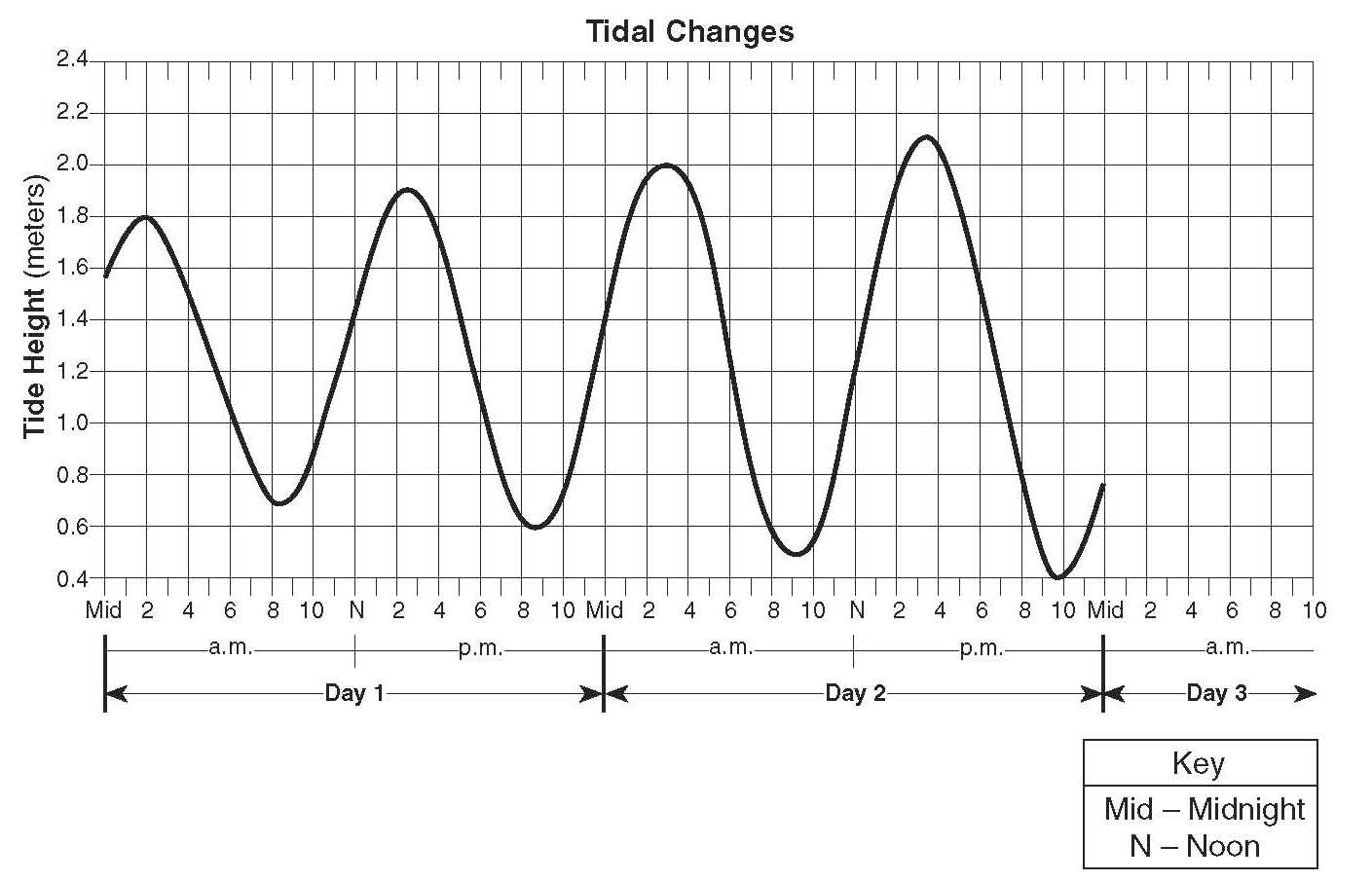  Calculate the rate of change in the height of the tides from 6 a.m. to 1 p.m. on day 1.  Calculate the rate of change in the height of the tides from 11 p.m. on day 1 to 3 a.m. on day 2.If the pattern shown continues, predict the most likely height and time for the first high tide on day 3.OPTIONAL:  PERCENT ERRORA student is weighed in the nurse’s office and is told that he weighs 150 lbs.  He tells the nurse the scale is wrong, that he actually weighs 132 lbs.  Calculate the percent deviation.  Round off your answer to the nearest tenth and show all work.Answer ____________________Based on the skeleton of Triceratops, a paleontologist determines that its eggs were 55 cm wide.  An earth science teacher (from Sachem of course!) discovers an actual triceratops egg on one of his collecting trips, and it measures 72 cm wide.  Calculate the percent deviation. Round off your answer to the nearest tenth and show all work.Answer ____________________A student measured the density of a copper penny to be 5.5 g/cm3.  The accepted value is 5.9 g/cm3.  What is the percent deviation? Round off your answer to the nearest tenth and show all work.Answer ____________________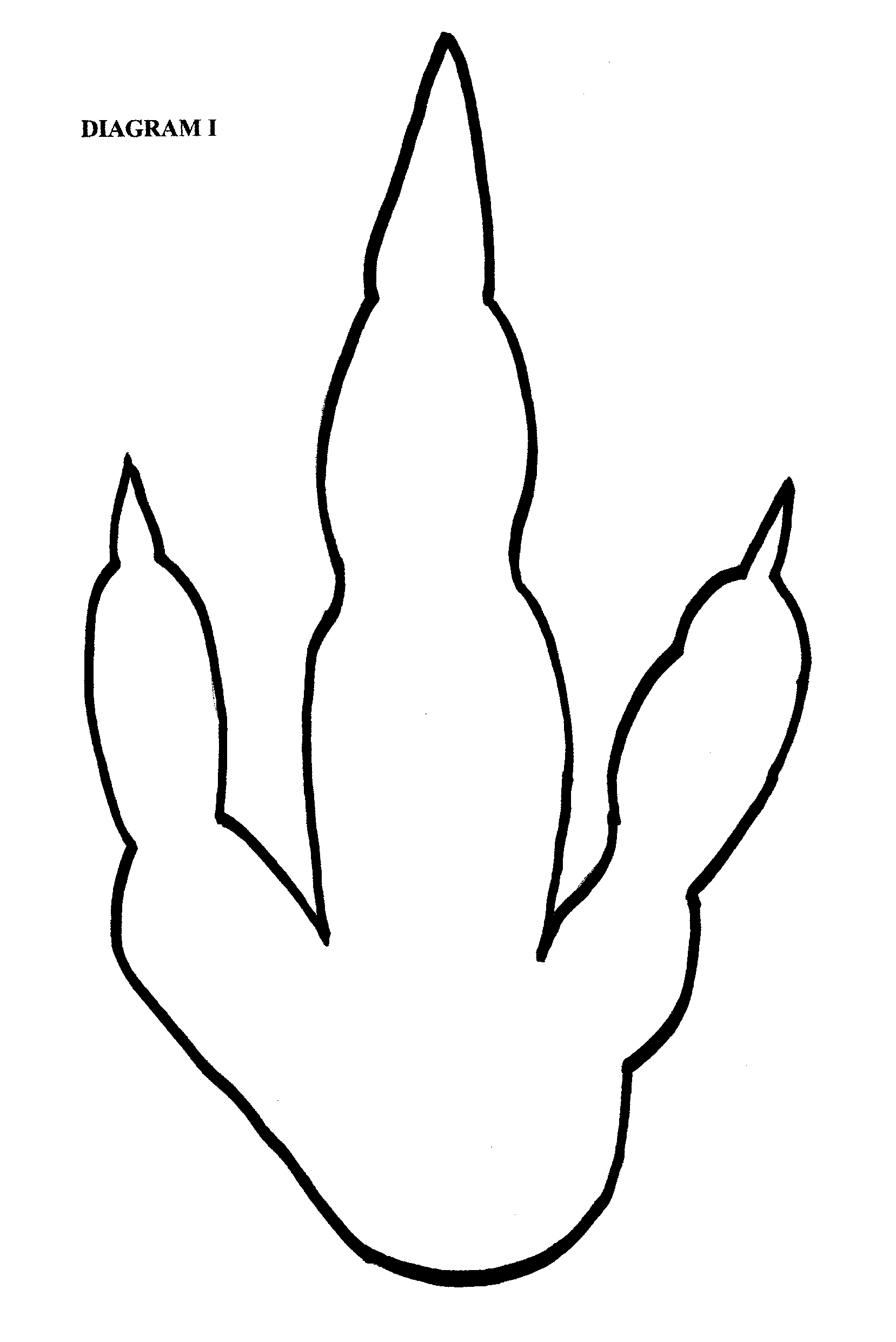 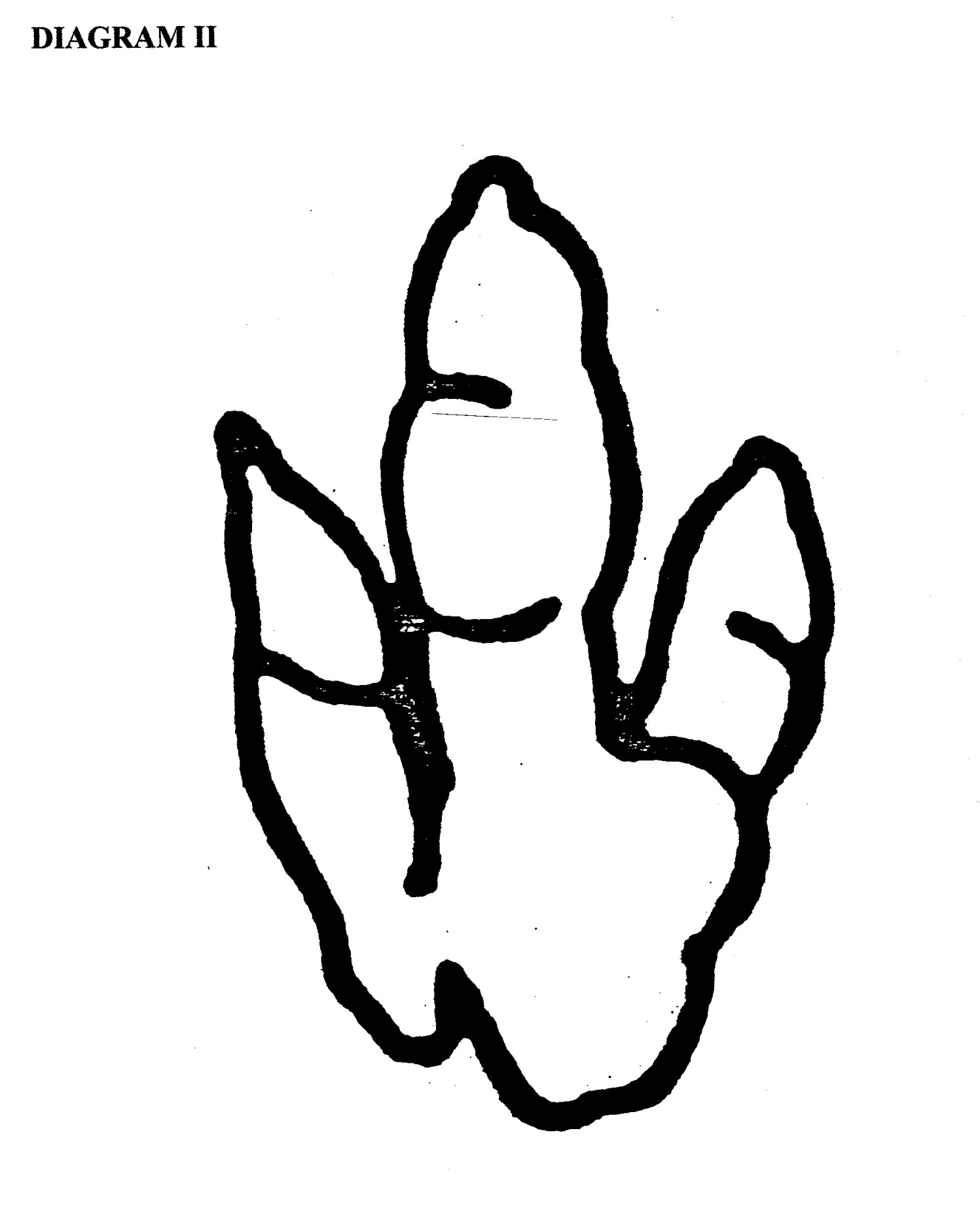 5 hours 15 minutes 11 sec- 1 hour 52 minutes 47 sec???????????????4 hours 74 minutes 71 seconds- 1 hour 52 minutes 47 seconds4 hours 74 minutes 71 seconds- 1 hour 52 minutes 47 seconds4 hours 74 minutes 71 seconds- 1 hour 52 minutes 47 seconds  3hours 22 minutes 24 secondsTimeOutside TemperatureInside Temperature6 am10 C13 C8 am11 C14 C10 am12 C16 C12 noon15 C20 C2 pm19 C25 C4 pm17 C24 C6 pm15 C23 C